UAB ,,Kauno vandenys“ atliekami darbai:Vasario 27 d.Informacija apie planinį vandens tiekimo nutraukimą:Dėl vandentiekio linijos sužiedinimo perjungimo darbų, nuo 9 val. iki 16 val. nebus tiekiamas vanduo Laurų g. 11, 12, 14, Zylių g. 3 - 21, Žiedų g. 19.Dėl įvadinio vamzdyno plovimo ir mėginių paėmimo darbų, nuo 9 val. iki 11 val. nebus tiekiamas vanduo P. Lukšio g. 44.Dėl vandens apskaitos mazgo permontavimo darbų, nuo 9 val. iki 12 val. nebus tiekiamas vanduo Sukilėlių g. 104.Dėl vandentiekio tinklų sklendžių permontavimo darbų, nuo 2024-02-27 22 val. iki 2024-02-28 6 val. nebus tiekiamas vanduo Žeimenos g. 56, 58, 107, Raudonikių g., Žvangučių g. 17 - 36, Riešutų g. 15 - 34, Voveraičių g. 32 – 53.Klientai informuoti el. priemonėmis. Atsiprašome dėl galimų nepatogumų ir dėkojame už supratingumą.P. Lukšio g. 44 – atliekami įvadinio vamzdyno plovimo ir mėginių paėmimo darbai;S. Šalkausko g. 5, K. Petrausko g. 6  – atliekama buitinių nuotekų tinklų profilaktika, šulinių valymas;Stoties g. 20 – atliekama buitinių nuotekų tinklų profilaktika, šulinių valymas ir paieška;Taikos pr. 64, S. Lozoraičio g. 11 – atliekami paviršinių nuotekų tinklų profilaktikos, šulinių valymo darbai;Bivylių g. 3B, Žeimenos g. 107, Raudondvario pl. 286G  – atliekami vandentiekio šulinių plovimo darbai; Laurų g./ Zylių g., Sukilėlių pr. 104 – atliekami vandentiekio tinklų išjungimo ir paleidimo darbai;Žvangučių g., Riešutų g., Žeimenos g. – atliekama vandentiekio tinklų sklendžių patikra, profilaktika;Vokiečių g. 50, Minties rato g. -  atliekama buitinių nuotekų tinklų profilaktika, šulinių valymas ir tinklų televizinė diagnostika;Lietuvių g./ Dzūkų g. – atliekamas  paviršinių nuotekų grotelių ir išvadų plovimas.Kilus klausimams skambinti: Klientų aptarnavimas/ Avarinė tarnyba – 8 800 20 000.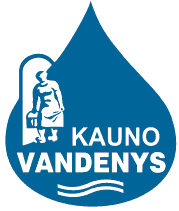 uždaroji akcinė bendrovė „Kauno vandenys“uždaroji akcinė bendrovė „Kauno vandenys“